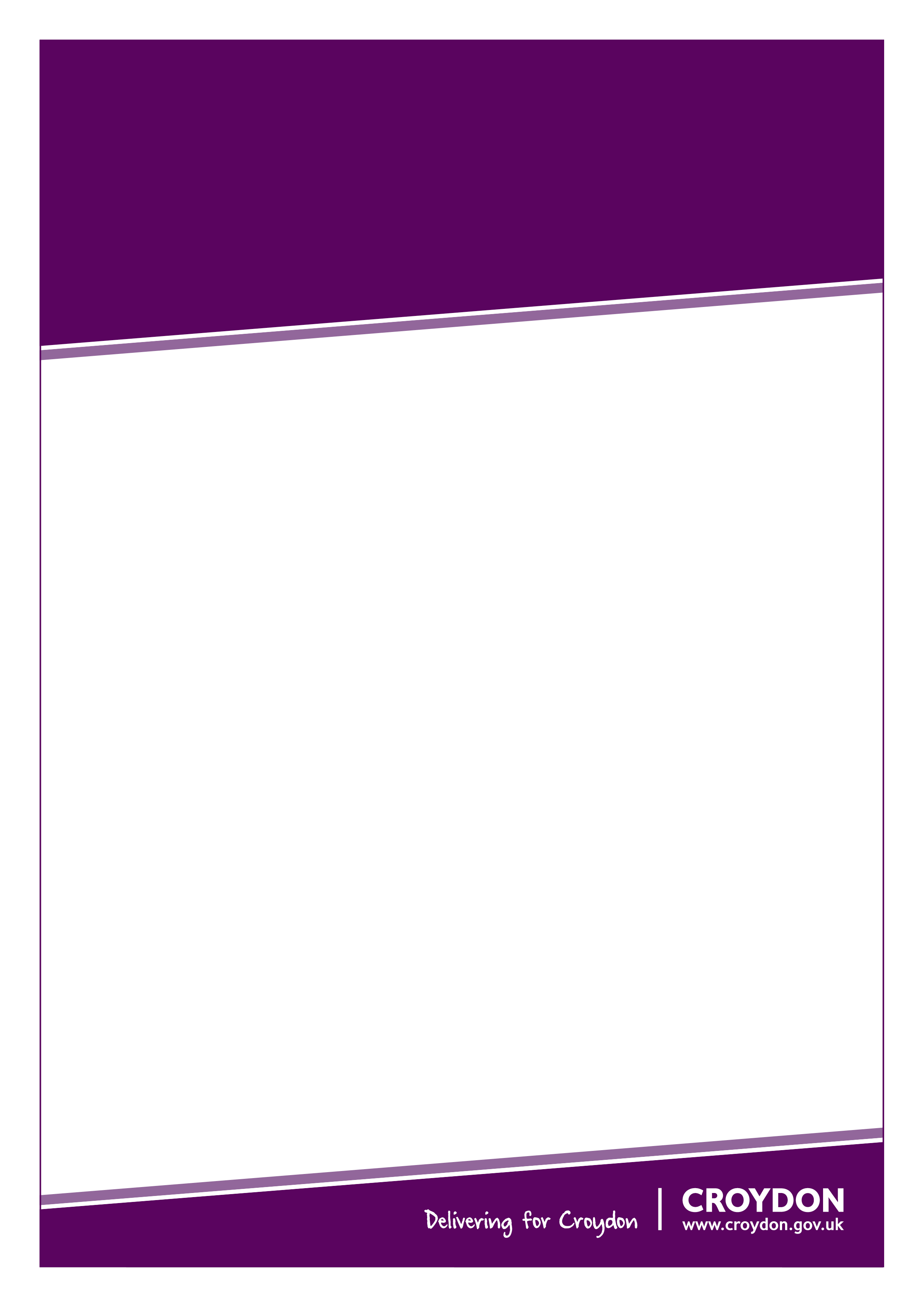 Issue Date: 16th July 2020Tender Response deadline:12 pm (noon) on 7th August 2020REF: 850/2019 – Socco Cheta Community Hub, South NorwoodJuly 2020PreambleLondon Borough of Croydon (‘The Council’) is seeking to appoint a Prime Contractor to undertake the refurbishment of the Socco Cheta community centre in South Norwood for the proposed tenant and user Client, Socco Cheta Community Hub CIC (SCCHC). Socco Cheta is a key local hub for community activity in South Norwood. Improving this building will provide the opportunity for local community groups to develop their activities and for local social enterprises and businesses to grow. A key part of the project will also improve the circulation which will allow multiple activities to take place within the centre concurrently and access improvements will ensure the building is a facility accessible for those with mobility impairments. General ObjectivesThe objective of this project is to activate, refurbish and improve the public accessibility and fire safety of the existing Socco Cheta community building on Portland Road to support better and continued use of this community asset, to help people live longer and healthier lives. The outcome of the proposed works will provide:Accessible and flexible community space suitable for a range of uses;Subsidised provision of space/facilities for use by the local community such as affordable room rental for events and activities ;Facilities or functions that are needed by the local community such as low cost business start-up space, affordable childcare, youth activities, community cinema, music venue etc;Facilities and Works and Services may be provided to address health inequalities.This is in line with the Council’s Croydon Corporate Plan aims to ensure that:People live long, healthy, happy and independent lives through the Council investing in the voluntary and community sector to reduce inequality and increase the resilience of communities and individuals;Our children and young people thrive and reach their full potential through activities Socco Cheta will hold that raise young people’s aspirations and increase their opportunities;We value the arts, culture, sports and activities through the programming of events that will be held at Socco Cheta that encourage healthy living, creativity and celebrate diversity. General ObjectivesThe Prime Contractor shall deliver the following scope of requirements as reflected within the attached Specification (Volume 2), which includes external and internal alterations to support the successful delivery of the required outcomes: 1. Refurbishment of the street frontage, including new signage (not subject to Advertising Consent);2. Provision of a new external wheelchair accessible ramp, requiring demolition of redundant outbuildings;3. A new garden canopy to provide weather protection to the access route;4. New accessible WC and baby change;5. Replacement of existing windows and doors with new double-glazed windows and doors;6. Upgrades to the fire escape routes, including installation of a new fire escape door and external route;7. Revised roof profile and wall alignment associated with changes to wheelchair and fire escape routes;8. New roof canopy to protect existing storage area from weather;9. Refurbished community kitchen, with new commercial-grade extractor;10. Removal and pollarding of self-seeded trees.It is the Council’s intention to appoint a Prime Contractor following the outcome of the tender response evaluation, whereby the highest score may be awarded the contract. The Council is procuring the Works and Works and Services via the Open Invitation Tender route in accordance with the Council’s Tender & Contract Regulations for the delivery of Socco Cheta project: http://www.legislation.gov.uk/uksi/2015/102/contents/madehttps://www.croydon.gov.uk/business/tenders/tenderinfo/tcregsTo submit your tender return or should you have any queries regarding this tender please use the Council’s E-Tender portal (www.londontenders.org)Appointment of Contractor to complete refurbishment works at Socco Cheta Community Hub, South Norwood. 